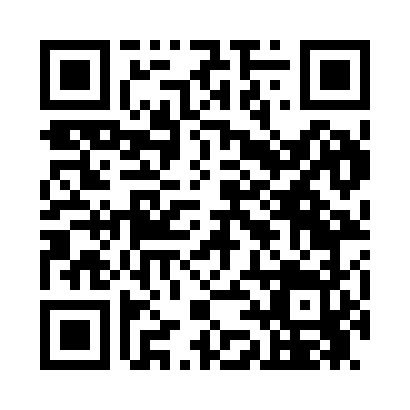 Prayer times for Morses Mill, Vermont, USAMon 1 Jul 2024 - Wed 31 Jul 2024High Latitude Method: Angle Based RulePrayer Calculation Method: Islamic Society of North AmericaAsar Calculation Method: ShafiPrayer times provided by https://www.salahtimes.comDateDayFajrSunriseDhuhrAsrMaghribIsha1Mon3:175:1012:555:038:4010:332Tue3:185:1112:555:038:4010:323Wed3:195:1212:565:038:3910:324Thu3:205:1212:565:038:3910:315Fri3:215:1312:565:038:3910:316Sat3:225:1412:565:038:3810:307Sun3:235:1412:565:038:3810:298Mon3:245:1512:565:038:3710:289Tue3:255:1612:575:038:3710:2710Wed3:275:1712:575:038:3610:2611Thu3:285:1712:575:038:3610:2512Fri3:295:1812:575:038:3510:2413Sat3:315:1912:575:038:3510:2314Sun3:325:2012:575:038:3410:2215Mon3:335:2112:575:038:3310:2016Tue3:355:2212:575:038:3210:1917Wed3:365:2312:575:028:3210:1818Thu3:385:2412:575:028:3110:1619Fri3:395:2512:585:028:3010:1520Sat3:415:2612:585:028:2910:1421Sun3:425:2712:585:028:2810:1222Mon3:445:2812:585:018:2710:1123Tue3:455:2912:585:018:2610:0924Wed3:475:3012:585:018:2510:0825Thu3:495:3112:585:008:2410:0626Fri3:505:3212:585:008:2310:0427Sat3:525:3312:585:008:2210:0328Sun3:545:3412:584:598:2110:0129Mon3:555:3512:584:598:209:5930Tue3:575:3612:584:588:189:5731Wed3:585:3712:584:588:179:56